Решайте сами: голосование за благоустройство общественных территорий стартует в Бурятии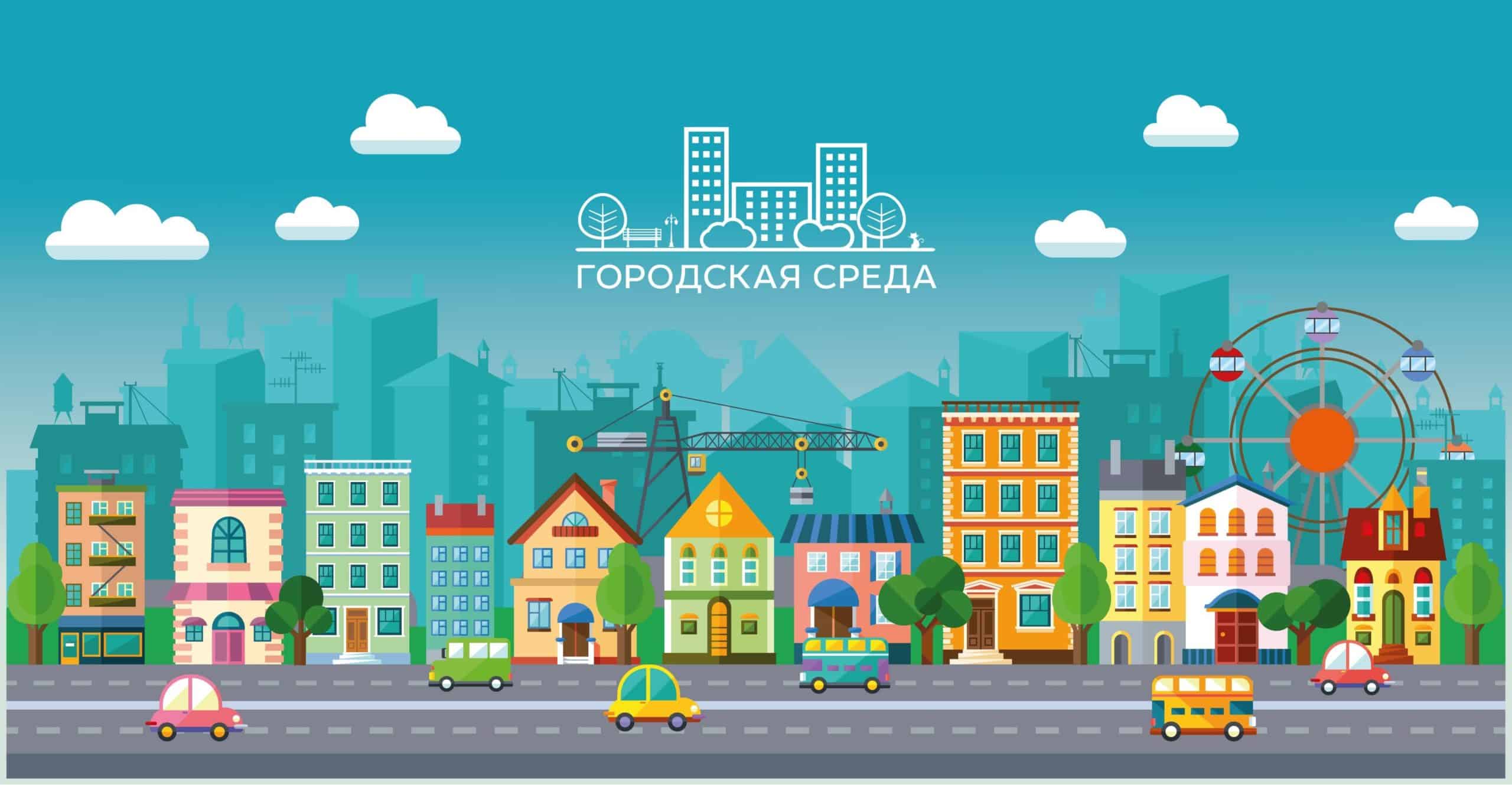 Жители примут участие в формировании комфортной городской среды и решат какие объекты должны быть отремонтированы в первую очередь.С 26 апреля по 30 мая стартует онлайн – платформа по голосованию за объекты благоустройства. Каждому региону на ней будет посвящена отдельная страница, где жители смогут сделать выбор – какую из территорий нужно благоустроить в первую очередь. В Бурятии голосование пройдет по 21 району и 2 городским округам. Объекты, набравшие наибольшее число голосов, попадут в перечень для благоустройства на 2022 год, в том числе и по выбору дизайн-проекта.Главными преимуществами платформы станут доступность голосования, прозрачный выбор территорий, обмен данных с существующими региональными платформами. Процесс голосования будет доступен для жителей конкретного населенного пункта по месту их прописки.«Проект сосредоточен на том, чтобы именно граждане выбирали, где они хотят благоустроить территорию, а также сами смогли принять участие в выборе дизайн-проекта. Таким образом мы действительно можем говорить о формировании комфортной для граждан городской среды» – отметил Евгений Луковников, заместитель Председателя Правительства Республики Бурятия«После регистрации на платформе через «Госуслуги» или соцсети пользователь сможет выбрать те объекты, которые, больше всего нуждаются в обновлении. Также сайт будет иметь мобильную версию, для смартфонов и планшетов.», добавил Николай Рузавин, министр строительства и модернизации ЖКХ Бурятии.В Иволгинском районе за время реализации данного проекта в 2017-2020 годах благоустроено 36 территорий, в том числе 15 дворовых, 21 общественных.Так, в 2020 году в рамках проекта благоустроили 8 территорий на общую сумму более 7 млн. рублей: построили спортивную площадку в с. Сужа, обустроили детскую площадку в с. Верхняя Иволга, произвели монтаж ограждения площадки для проведения спортивных мероприятий в с. Оронгой, благоустроили территории у памятников участникам Великой Отечественной войны в с. Гурульба и с. Поселье, в с. Сотниково благоустроили территории двух дворов, а в с. Иволгинск провели работы по благоустройству сквера Победы.Региональный проект «Формирование комфортной городской среды» входит в нацпроект «Жилье и городская среда». Он направлен на улучшение качества и условий жизни населения. ⠀
Благодаря его реализации у жителей района появятся новые возможности для организации своего досуга, отдыха, занятий спортом.⠀